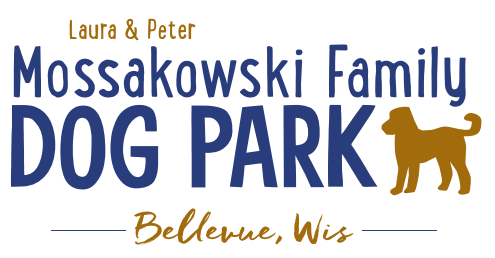 Laura and Peter Mossakowski Family Dog Park, LTD Committee MeetingDate & Location: June 21, 2017 9:15am; at Laura Mossakowski LLC (2555 Continental Dr.; Green Bay, 54311)Meeting Began: In attendance: Donn Foote, Stephanie Schlag, Peggy Grimmer, Laura Mossakowski, Paul Theys, Jennie WertelSecretary Report: Approval of June 7th minutes: Paul, JennieTreasurers Report: Current Balance: $14,698.11Outstanding Bills: Lizer still owed $8000Incoming Donations:Community Fundraising: Grand Opening is the major project at this timePacker Family Night Fundraiser Update – first 200 paid tickets will get them, limited to 200Grant Writing – need volunteers to help (UWGB, NWTC, or other college to help with grant writing as a part of a college course/project/internship) – updates? – still looking to see if there are options for outside helpGreen Bay Bullfrog Baseball Fundraiser night – two options of “packages” that are available for fundraising – (July 28th is the dog park night 7:05pm; $6 of every ticket goes to dog park and other items given out for an $18 ticket; tickets need to be sold by July 24th; Cash, check, and credit card)Electronics Recycling Event with Cyberworks – July 8th 8-12pm – Volunteers needed to helpOld Business:Grand Opening Planning: (Date Planned: June 24th; looking at a 10am start time)Set up starting at 9am	UPDATES: Nicole to head up the event	Thoughts on activitiesSet up the ribbon cutting and few tables at the entrance of the park then allow everyone to get into the park and enjoy itHonor Donors and special guestsJust before ribbon cutting ceremonyRibbon Cutting Ceremony @10amScissors – ask village to borrow from the Bellevue Business ProfessionalsPrizesSandy collected items to get them to NicoleLet dogs play (get donated Frisbees and balls??)Festival donated Frisbees and have balls for dogsStephanie to contact for press releaseAnnual Pass sales booth – forms from Village, Village to have them ready to fill out and printed	Village to bring stickers they have to be able to hand them out	Money Bags/boxes needed at booth		Change needed to start dayLook to get some more goodies for the bags for the “VIP” donors (>$100?) – (treats, tick pullers, samples, etc.)Check-in booth for VIP donors	Invites to be sent for VIP donorsInformation and Volunteer booth (have Bullfrog game info too)	Forever Friends to bring more collapsible bowlsVillage to provide speakers and microphone equipment	Bring coolers with ice to be able to sell water as fundraiserHome Depot Employee Work Day Update – DATE/TIME TBDLooking to do some plantings around right of way and around signs, pathways are priority items for now, lunch to be provided by dog parkAdditional work day needed for 4 bench pads etc.Items in Kiosk – fundraising efforts, donors, etc. for nowVolunteer Coordinator role needs to be filled to help with the continued management of volunteers – ideally someone committed to role to minimize turnover in the positionLook to get a maintenance schedule together for volunteers – garbage pick-up, bag refills, check list, pick up of trash/feces, etc., Next Meeting Dates: Next committee meetings:  July 5th 9:15am @ LMLLCConstruction Updates:Still looking for nature to tell us when the grass can be mowed to allow further planning Fertilization done twice thus farNew Business:Installation of signage done by village – suggested some being two sided so they are better seenMeeting Adjourned: 10:30am